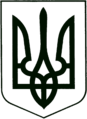                                                            УКРАЇНАМИКОЛАЇВСЬКА  МІСЬКА  РАДАД Е П А Р Т А М Е Н Т   Ф І Н А Н С І Ввул. Адміральська, . Миколаїв, 54001, тел. 37-31-43e-mail: nikfin@meta.ua Код ЄДРПОУ 0231777030.03.2018_№ 07.02-18/1                         на №___________ від ___________Висновок департаменту фінансів Миколаївської міської ради про обсяг залишку бюджетних коштів загального та спеціального фондів міського бюджету м. МиколаєваВисновок департаменту фінансів Миколаївської міської ради підготовлено відповідно до частини сьомої статті 78 Бюджетного кодексу України на підставі звіту про виконання міського бюджету станом на 1 січня 2018 року, наданого управлінням  Державної казначейської служби  України у   м. Миколаєві  Миколаївської області. Станом на 01.01.2018 залишок коштів загального фонду бюджету на котловому рахунку склав 349283806,23 грн. З урахуванням оборотного залишку бюджетних коштів, розмір якого у відповідності з рішенням міської ради від 21.12.2017 № 32/17 „Про міський бюджет міста Миколаєва на 2018 рік” –  10 000000 грн., вільний залишок бюджетних коштів на 01.01.2018 становить 339283806,23 грн. (з них залишок коштів освітньої субвенції з державного бюджету місцевим бюджетам - 1711720,67 грн., медичної субвенції з державного бюджету місцевим бюджетам – 2515827,64 грн., субвенції з державного бюджету місцевим бюджетам на здійснення заходів щодо соціально-економічного розвитку окремих територій – 11207124,43 грн.). Залишки коштів на рахунках спеціального фонду міського бюджету (крім рахунків, на яких обліковуються власні надходження бюджетних установ) на 01.01.2018  сумарно склали 30522975,64грн.,у т.ч.:Заступник директора департаменту фінансів –начальник бюджетного відділу                                                              Т.О. ЛосікККД, ТПКВКМБНазва коду бюджетної класифікаціїЗалишок на 01.01.201819010600Надходження від ввезення палива на митну територію України податковими агентами1 463 043,2912030000Збір за першу реєстрацію транспортних засобів2 746,808104Повернення коштів, наданих для кредитування громадян на будівництво (реконструкцію) та придбання житла2 012 136,7624170000Надходження коштів пайової участі у розвитку інфраструктури  населеного пункту3 510 780,4624110900Відсотки за користування довгостроковим кредитом, що надається з місцевих бюджетів молодим сім’ям та одиноким молодим громадянам на будівництво (реконструкцію) та придбання житла109 908,3819010000Екологічний податок 956 763,6419050000 

Збір за забруднення навколишнього природного середовища  

3 555,1524062100Грошові стягнення за шкоду, заподіяну порушенням законодавства про охорону навколишнього природного середовища внаслідок господарської та  іншої діяльності2 013  611,1233010400Кошти від продажу земельних  ділянок несільськогосподарського призначення до розмежування земель державної та комунальної власності з розстроченням платежу167 173,1633010200Кошти від продажу прав на земельні  ділянки несільськогосподарського призначення, що перебувають у державній або комунальній власності та прав на земельні ділянки, які знаходяться на території Автономної Республіки Крим 902 286,2418041500Збір за провадження торговельної діяльності нафтопродуктами, скрапленим та стиснутим газом на стаціонарних малогабаритних і пересувних автозаправних станціях, заправних пунктах166 053,2241034501Субвенція на здійснення заходів щодо соціально-економічного розвитку окремих територій9 690 235,4033010100Кошти від продажу земельних ділянок несільськогосподарського призначення, що перебувають у державній або комунальній власності, та земельних ділянок, які знаходяться на території Автономної Республіки Крим

9 524 682,02